DISABILITY AND WORK IN CANADAStrategy-in-ActionDelta Ottawa City Centre – December 4 & 5, 2019You are invited to DWC2019 – Strategy-in-Action to be held at the Delta Hotels by Marriott Ottawa City Centre, December 4 & 5, 2018. The conference will build overall engagement and momentum for implementation plans around the revised Pan-Canadian Strategy to improve employment of persons with disabilities in Canada.This conference will be the next step in a process that began in November 2017, when a broad range of work disability partners held a highly successful conference in Ottawa entitled “Disability and Work in Canada: Success and Challenges of Canada’s First 150 Years, Developing a Vision and Strategy for the Future.”A draft strategy was developed and distributed in the Fall of 2018, prior to the second national conference, "Disability and Work in Canada: A Partnership for Moving Forward“. The objective was to foster broad consensus on the key elements of that strategy.To register or get more information, click or tap here (Eventbrite) 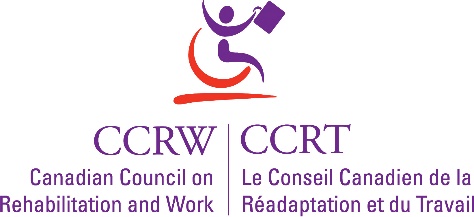 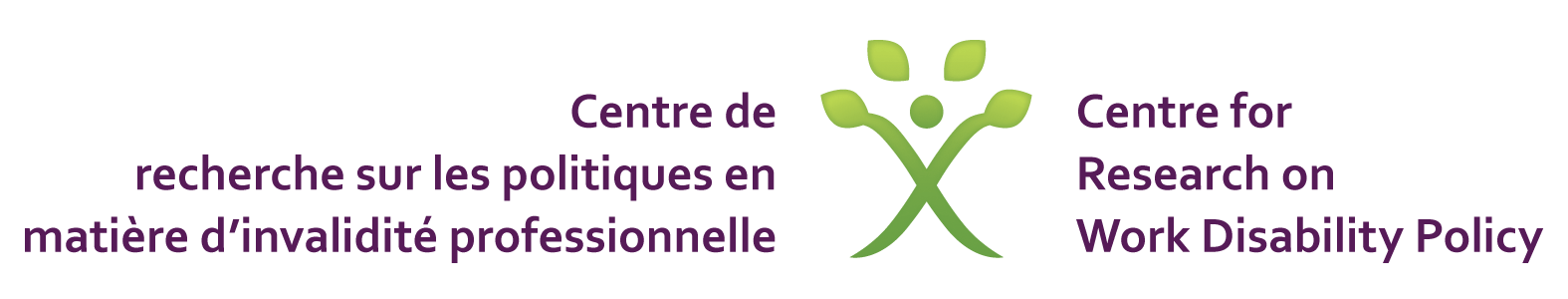 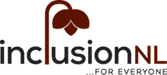 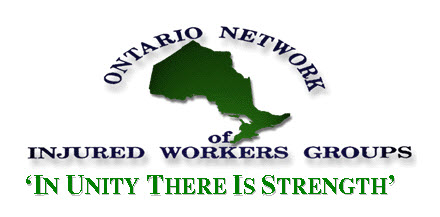 DISABILITY AND WORK IN CANADAStrategy-in-ActionDelta Ottawa City Centre – December 4 & 5, 2019Preliminary Conference AgendaWednesday, December 4 8:15 – 9:00   Registration 		Light continental breakfast9:00-9:45 	Recognition statement and indigenous prayer 		Welcome 		Objectives for this conference 		Brief overview of the strategy and implementation framework 9:45-10:15 	Plenary: The keys to successful strategy implementation10:15–10:35 Table talk on implementing the strategy10:35-10:50 	Break10:50-11:55 What we can learn from related activities across Canada11:55-12:10 Table talk on what we can learn from others 12:10-12:15 Preview of the afternoon sessions12:15-1:30 	Lunch & Networking 1:30–4:15 	Parallel discussion sessions Tools, resources and best practices:		“We know how to do this”		Topics: • Sharing best practices for accommodating employees with disabilities 		• Addressing unconscious bias and stereotypes at work and beyond. 		• Canadian Standard for Work Disability Management Systems. 		• School to Work Transitions 		• Business Case for Recruitment and Retention • How do we advocate for stronger support to improve the level of employment for people with disabilities? 1:30-2:45 	Session I 2:45-3:00 	BreakPreliminary Conference Agenda (Continued)3:00-4:15 	Session II 4:15-6:00 	Reception Light Canapes and Cash Bar Thursday, December 58:00 – 8:45 	Full breakfast 8:45-9:00 	Welcome back; overview of Day 2 9:00–9:30 	Update on the Convention on the Rights of Persons with Disabilities (CRPD) 9:30 – 10:15 How will we know if we’re making progress? 10:15-10:30 	Brief reports from Day 1 parallel sessions 10:30 –10:45 Introduction to the parallel sessions on implementation 10:45-11:05 	Break 11:05–12:15 Parallel sessions on strategy implementation 12:15-1:15 	Lunch & Networking 1:15-2:00 	Report back from the Day 2 parallel sessions 2:00-2:30 	Proposal for the strategy implementation process 2:30-3:00 	Table talk: Taking into account the complexity of all this, how do we ensure real progress? 3:00-3:15 	Break 3:15-4:00 	Closing Plenary 4:00-4:30 	Next steps and closing remarks